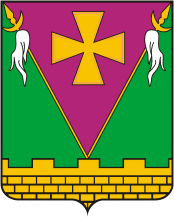 АДМИНИСТРАЦИЯ ЮЖНО-КУБАНСКОГОСЕЛЬСКОГО ПОСЕЛЕНИЯ ДИНСКОГО РАЙОНАПОСТАНОВЛЕНИЕот 29.11.2018                                                                                    № 323поселок Южный
Об утверждении муниципальной программы Южно-Кубанского сельского поселения Динского района«Проведение мероприятий, посвященных памятным датам и знаменательным событиям в Южно - Кубанском сельском поселении Динского района в 2019 году»В соответствии со статьей 179 Бюджетного кодекса Российской Федерации, постановлением администрации Южно-Кубанского сельского поселения Динского района от 27.08.2014 № 259/1 «Об утверждении Порядка принятия решения о разработке, формирования, реализации и оценки эффективности реализации муниципальных программ Южно-Кубанского сельского поселения Динского района», постановлением администрации Южно-Кубанского сельского поселения  Динского района от 28.09.2017 № 171 «Об утверждении перечня муниципальных программ Южно-Кубанского сельского поселения Динского района на 2019 год»,   п о с т а н о в л я ю: 1. Утвердить муниципальную программу Южно-Кубанского сельского поселения Динского района «Проведение мероприятий, посвященных памятным датам и знаменательным событиям в Южно - Кубанском сельском поселении Динского района в 2019 году» (прилагается).2. Общему отделу администрации Южно-Кубанского сельского поселения Динского района (Монастырная Е.С.) обнародовать настоящее постановление в установленном порядке и разместить на официальном сайте Южно-Кубанского сельского поселения Динского района в сети Интернет во вкладке «Документы» в разделе «Муниципальные программы».3. Контроль исполнения настоящего постановления оставляю за собой.4. Настоящее постановление вступает в силу со дня его обнародования.Глава Южно-Кубанскогосельского поселения                                                                            А.А. СивоконьУТВЕРЖДЕНАпостановлением администрацииЮжно-Кубанского сельскогопоселения Динского районаот 29.11.2018 №323Муниципальная программаЮжно-Кубанского сельского поселения Динского района«Проведение мероприятий, посвященных памятным датам и знаменательным событиям в Южно - Кубанском сельском поселении Динского района в 2019 году»2018 г.ПАСПОРТмуниципальной программы Южно – Кубанского сельского поселения Динского района «Проведение мероприятий, посвященных памятным датам и знаменательным событиям в Южно - Кубанском сельском поселении Динского района в 2019 году»(далее – муниципальная программа)Раздел 1. Характеристика текущего состояния и прогноз развитияв сфере проведения мероприятий, посвященных памятным датами знаменательным событиям в Южно – Кубанском сельском поселении Динского района в 2019 годуВажной составляющей частью социально-экономической политики в муниципальном образовании является забота о населении, воспитание патриотизма, любви к своей малой Родине на примере исторических событий, знаменательных и памятных дат, на примере жизни, труда, деятельности земляков, живущих рядом, возрождение духовности, гордости за свою Отчизну, желание знать и передавать последующим поколениям информацию об истории и развитии своего Отечества.В связи с недостаточным финансированием учреждений культуры поселения испытывается затруднение при организации мероприятий, посвященных памятным и знаменательным событиям, что отражается на качестве проводимых мероприятий, не способствует росту участников данных мероприятий. Сегодня очевидно, что решение этих вопросов требует применения комплексного и системного подхода.Принятие и реализация муниципальной программы позволят поднять на новый качественный уровень проводимые мероприятия, посвященные памятным датам и знаменательным событиям, улучшит работу по реализации вопроса местного значения поселения в сфере организации досуга населения.Раздел 2. Цели, задачи и целевые показатели, сроки и этапы реализации муниципальной программыОсновными целями программы являются:- улучшение качества проводимых мероприятий, посвященных знаменательным событиям и памятным датам;- воспитание у жителей поселения патриотизма, любви и гордости за Родину, край, Южно - Кубанское сельское поселение Динского района;- информированность населения об истории развития поселения, сохранение культурного наследия, исторической самобытности поселения;- воспитание подрастающего поколения на примере жизни и деятельности земляков, отличившихся в труде, общественной работе;- привлечение предпринимателей малого и среднего бизнеса в создании праздничной атмосфере к Новому году.В рамках муниципальной программы реализуются следующие задачи:- проведение культурно-массовых мероприятий на более высоком качественном уровне;- создание условий для организации досуга населения;- благоустройство памятных мест, имеющих высокую нравственную ценность для жителей поселения;- проведение смотра-конкурса на лучшую организацию потребительской сферы по праздничному оформлению фасадов и подготовке к Новому году.Срок реализации программы - 2019 год.Целевые показатели реализации муниципальной программы приведены в приложении №1 к муниципальной программе.Раздел 3. Перечень и краткое описание основных мероприятиймуниципальной программыДостижение поставленных целей и решение указанных задач муниципальной программы предполагается путем выполнения комплекса программных мероприятий. Перечень мероприятий муниципальной программы с указанием сроков их выполнения, объёмов финансирования, а также непосредственный результат реализации мероприятий муниципальной программы в разрезе её целей, задач и целевых показателей представлен в приложении № 2 к настоящей муниципальной программе.Раздел 4. Обоснование ресурсного обеспечения муниципальной программыМуниципальная программа разработана сроком на 1 год, что позволит реально и результативно осуществить запланированные мероприятия. Общий объем финансирования муниципальной программы составляет 662,65 тыс. рублей.Источники финансирования:-средства бюджета Южно-Кубанского сельского поселения Динского района 662,65 тыс.руб.Выделение ассигнований для финансирования мероприятий муниципальной программы будет осуществляется в соответствии с сводной бюджетной росписью бюджета Южно – Кубанского сельского поселения Динского района, лимитами бюджетных обязательств на очередной финансовый год и порядком исполнения расходной части бюджета Южно – Кубанского сельского поселения Динского района, установленным бюджетным законодательством.Объемы бюджетных ассигнований из бюджета Южно – Кубанского сельского поселения Динского района подлежат ежегодному уточнению при формировании бюджета поселения на очередной финансовый год.Для реализации мероприятий муниципальной программы, качественного проведения мероприятий, современного уровня их проведения, необходимо материальное ресурсное обеспечение из средств местного бюджета.Финансирование мероприятий муниципальной программы позволит:- повысить зрелищность проводимых мероприятий;- привлечет к участию в мероприятиях большее количество жителей поселения;-  позволит обеспечить равный доступ населения к культурным ценностям;- повысит роль культуры в обществе, системе воспитания населения и организации его досуга;- будет способствовать сохранению традиций и культурного наследия поселения.Раздел 5. Прогноз сводных показателей муниципальных заданий на оказание муниципальных услуг (выполнение работ) муниципальными учреждениями в сфере реализации муниципальной программыМуниципальные задания на оказание муниципальных услуг (выполнение работ) муниципальными учреждениями в рамках данной муниципальной программы не предусматриваются.Раздел 6. Методика оценки эффективности реализации муниципальной программы6.1. Оценка эффективности реализации муниципальной программы проводится ежегодно, согласно Приложения №5 к Порядку принятия решения о разработке, формирования, реализации и оценки эффективности муниципальных программ Южно-Кубанского сельского поселения Динского района, утвержденного постановлением администрации Южно-Кубанского сельского поселения Динского района от 27.08.2014 № 259/1 (далее – Приложение № 5 к Порядку).Результаты оценки эффективности реализации муниципальной программы представляются ее координатором в составе ежегодного доклада о ходе реализации муниципальной программы и оценке эффективности ее реализации.6.2. Оценка эффективности реализации муниципальной программы осуществляется в два этапа по следующему алгоритму:а) первый этап:- осуществляется оценка степени реализации основных мероприятий, входящих в состав муниципальной программы, согласно п.2 Приложения № 5 к Порядку.- осуществляется эффективность использования финансовых средств, согласно п.4 Приложения № 5 к Порядку.- осуществляется оценка степени достижения целей и решения задач муниципальной программы, согласно п.7 Приложения № 5 к Порядку.б) второй этап:- осуществляется оценка степени реализации основного мероприятия муниципальной программы и достижения ожидаемых непосредственных результатов его реализации, согласно п.8 Приложения № 5 к Порядку. Раздел 7. Механизм реализации муниципальной программы и контроль за её выполнениемМуниципальная программа реализуется посредством выполнения основных мероприятий в составе, объемах и сроках, предусмотренных ею.Текущее управление муниципальной программой осуществляет координатор муниципальной программы – общий отдел администрации Южно - Кубанского сельского поселения Динского района.Координатор муниципальной программы:- обеспечивает разработку муниципальной программы, ее согласование с участниками муниципальной программы;- формирует структуру муниципальной программы, перечень участников муниципальной программы;- организует реализацию муниципальной программы, координацию деятельности исполнителей мероприятий муниципальной программы;- разрабатывает в переделах своих полномочий проекты муниципальных правовых актов, необходимых для выполнения муниципальной программы;- принимает решение о внесении в установленном порядке изменений в муниципальную программу;- несет ответственность за достижение целевых показателей муниципальной программы;-осуществляет подготовку предложений по объемам и источникам финансирования реализации муниципальной программы на основании участников муниципальной программы;- осуществляет мониторинг и анализ отчетов исполнителей мероприятий муниципальной программы;-представляет в финансовый отдел администрации Южно-Кубанского сельского поселения Динского района отчетность, необходимую для осуществления контроля за реализацией муниципальной программы;- ежегодно проводит оценку эффективности муниципальной программы;          - готовит ежегодный доклад о ходе реализации муниципальной программы и оценке эффективности ее реализации; - обеспечивает размещение на официальном сайте утвержденной муниципальной программы в актуальной реальности, а также информации о ходе реализации и достигнутых результатах муниципальной программы;- осуществляет иные полномочия, установленные муниципальной программой.Координатор муниципальной программы ежеквартально, до 25 числа месяца, следующего за отчетным периодом (за исключением отчетного периода за год), представляет в финансовый отдел администрации Южно-Кубанского сельского поселения Динского района отчетность об объемах финансирования и расходования средств на реализацию муниципальной программы.Координатор муниципальной программы ежегодно, до 1 марта года, следующего за отчетным, направляет главе Южно-Кубанского сельского поселения Динского района в финансовый отдел доклад о ходе реализации муниципальной программы.При реализации мероприятий муниципальной программы участник муниципальной программы может выступать муниципальным заказчиком и исполнителем.Исполнитель:- обеспечивает реализацию мероприятия и поводит анализ его выполнения;- представляет отчетность координатору муниципальной программы о результатах выполнения мероприятия муниципальной программы;- осуществляет иные полномочия, установленные программой. Исполнитель представляет координатору муниципальной программы:- ежеквартально, до 15 числа месяца, следующего за отчетным периодом (за исключением отчетного периода за год) отчетность об объемах финансирования и расходования средств на реализацию мероприятий муниципальной программы;- ежегодно до 15 февраля года, следующего за отчетным, отчетную информацию, необходимую для подготовки доклада о ходе реализации муниципальной программы.Контроль за ходом выполнения муниципальной программы осуществляют Совет по муниципальным проектам и программам при главе Южно-Кубанского сельского поселения Динского района.Начальникобщего отдела администрацииЮжно – Кубанского сельскогопоселения Динского района                                                       Е.С. МонастырнаяПРИЛОЖЕНИЕ № 1к муниципальной программе Южно-Кубанского сельского поселения Динского района «Проведение мероприятий, посвященных памятным датам и знаменательным событиям в Южно - Кубанском сельском поселении Динского района в 2019 году»ЦЕЛИ, ЗАДАЧИ И ЦЕЛЕВЫЕ ПОКАЗАТЕЛИ МУНИЦИПАЛЬНОЙ ПРОГРАММЫ«Проведение мероприятий, посвященных памятным датам и знаменательным событиям в Южно - Кубанском сельском поселении Динского района в 2019 году»ПРИЛОЖЕНИЕ № 2к муниципальной программе Южно-Кубанского сельского поселения Динского района «Проведение мероприятий, посвященных памятным датам и знаменательным событиям в Южно - Кубанском сельском поселении Динского района в 2019 году»ПЕРЕЧЕНЬ ОСНОВНЫХ МЕРОПРИЯТИЙ МУНИЦИПАЛЬНОЙ ПРОГРАММЫЮжно - Кубанского сельского поселения Динского района«Проведение мероприятий, посвященных памятным датам и знаменательным событиям в Южно - Кубанском сельском поселении Динского района в 2019 году»Координатор муниципальной программыОбщий отдел администрации Южно – Кубанского сельского поселения Динского районаКоординаторы подпрограмм муниципальной программыНе предусмотреныУчастники муниципальной программы администрация Южно - Кубанского сельского поселения Динского района, МБУ «КДЦ ЮКСП», МБУ «Спорткомплекс Южный», общественные клубы по месту жительства культурно-патриотической направленностиПодпрограммы муниципальной программы Не предусмотреныВедомственные целевые программы Не предусмотреныЦели муниципальной программы - проведение мероприятий, посвященных знаменательным событиям и памятным датам; - воспитание у жителей поселения патриотизма, любви и гордости за Родину, край, Южно – Кубанское сельское поселение Динского района;- информированность населения об истории развития поселения, сохранение культурного наследия, исторической самобытности поселения;- воспитание подрастающего поколения на примере жизни и деятельности земляков, отличившихся в труде, общественной работе.Задачи муниципальной программы - проведение культурно-массовых мероприятий на более высоком качественном уровне;- создание условий для организации досуга населения.Перечень целевых показателей муниципальной программыПриложение № 1 к муниципальной программеЭтапы и сроки муниципальной программы2019 годОбъем бюджетных ассигнований муниципальной программыОбщий объем финансирования из бюджета Южно – Кубанского сельского поселения Динского района –  662,65 тыс. руб.Контроль за выполнением муниципальной программыСовет по муниципальным проектам и программам при главе Южно-Кубанского сельского поселения Динского районаИсточник финансирования2019 годИтого:Средства бюджета Южно-Кубанского сельского поселения Динского района662,65662,65Общий объем финансирования муниципальной программы662,65662,65№ п/пнаименование целевого показателянаименование целевого показателяединица измерениязначение показателейзначение показателейзначение показателейзначение показателейзначение показателейзначение показателей№ п/пнаименование целевого показателянаименование целевого показателяединица измерения2019 год2019 год2020 год 2020 год 2021 год2021 год12234455661.Муниципальная программа «Проведение мероприятий, посвященных памятным датам и знаменательным событиям в Южно - Кубанском сельском поселении Динского района в 2019 году»Муниципальная программа «Проведение мероприятий, посвященных памятным датам и знаменательным событиям в Южно - Кубанском сельском поселении Динского района в 2019 году»Муниципальная программа «Проведение мероприятий, посвященных памятным датам и знаменательным событиям в Южно - Кубанском сельском поселении Динского района в 2019 году»Муниципальная программа «Проведение мероприятий, посвященных памятным датам и знаменательным событиям в Южно - Кубанском сельском поселении Динского района в 2019 году»Муниципальная программа «Проведение мероприятий, посвященных памятным датам и знаменательным событиям в Южно - Кубанском сельском поселении Динского района в 2019 году»Муниципальная программа «Проведение мероприятий, посвященных памятным датам и знаменательным событиям в Южно - Кубанском сельском поселении Динского района в 2019 году»Муниципальная программа «Проведение мероприятий, посвященных памятным датам и знаменательным событиям в Южно - Кубанском сельском поселении Динского района в 2019 году»Муниципальная программа «Проведение мероприятий, посвященных памятным датам и знаменательным событиям в Южно - Кубанском сельском поселении Динского района в 2019 году»Муниципальная программа «Проведение мероприятий, посвященных памятным датам и знаменательным событиям в Южно - Кубанском сельском поселении Динского района в 2019 году»Цель:  проведение мероприятий, посвященных знаменательным событиям и памятным датамЦель:  проведение мероприятий, посвященных знаменательным событиям и памятным датамЦель:  проведение мероприятий, посвященных знаменательным событиям и памятным датамЦель:  проведение мероприятий, посвященных знаменательным событиям и памятным датамЦель:  проведение мероприятий, посвященных знаменательным событиям и памятным датамЦель:  проведение мероприятий, посвященных знаменательным событиям и памятным датамЦель:  проведение мероприятий, посвященных знаменательным событиям и памятным датамЦель:  проведение мероприятий, посвященных знаменательным событиям и памятным датамЦель:  проведение мероприятий, посвященных знаменательным событиям и памятным датамЗадача:  проведение культурно-массовых мероприятий на более высоком качественном уровнеЗадача:  проведение культурно-массовых мероприятий на более высоком качественном уровнеЗадача:  проведение культурно-массовых мероприятий на более высоком качественном уровнеЗадача:  проведение культурно-массовых мероприятий на более высоком качественном уровнеЗадача:  проведение культурно-массовых мероприятий на более высоком качественном уровнеЗадача:  проведение культурно-массовых мероприятий на более высоком качественном уровнеЗадача:  проведение культурно-массовых мероприятий на более высоком качественном уровнеЗадача:  проведение культурно-массовых мероприятий на более высоком качественном уровнеЗадача:  проведение культурно-массовых мероприятий на более высоком качественном уровнеКоличество проведенных культурно – массовых мероприятий за отчетный периодед.ед.ед.10101010102. Основные мероприятия «Уровень вовлеченности  всех категорий жителей поселения в общественно – политическую жизнь Южно – Кубанского сельского поселения Динского района»Основные мероприятия «Уровень вовлеченности  всех категорий жителей поселения в общественно – политическую жизнь Южно – Кубанского сельского поселения Динского района»Основные мероприятия «Уровень вовлеченности  всех категорий жителей поселения в общественно – политическую жизнь Южно – Кубанского сельского поселения Динского района»Основные мероприятия «Уровень вовлеченности  всех категорий жителей поселения в общественно – политическую жизнь Южно – Кубанского сельского поселения Динского района»Основные мероприятия «Уровень вовлеченности  всех категорий жителей поселения в общественно – политическую жизнь Южно – Кубанского сельского поселения Динского района»Основные мероприятия «Уровень вовлеченности  всех категорий жителей поселения в общественно – политическую жизнь Южно – Кубанского сельского поселения Динского района»Основные мероприятия «Уровень вовлеченности  всех категорий жителей поселения в общественно – политическую жизнь Южно – Кубанского сельского поселения Динского района»Основные мероприятия «Уровень вовлеченности  всех категорий жителей поселения в общественно – политическую жизнь Южно – Кубанского сельского поселения Динского района»Основные мероприятия «Уровень вовлеченности  всех категорий жителей поселения в общественно – политическую жизнь Южно – Кубанского сельского поселения Динского района»2.1Основное мероприятие № 1 «Воспитание у жителей поселения патриотизма, любви и гордости за Родину, край,  Южно - Кубанское  сельское поселение»Основное мероприятие № 1 «Воспитание у жителей поселения патриотизма, любви и гордости за Родину, край,  Южно - Кубанское  сельское поселение»Основное мероприятие № 1 «Воспитание у жителей поселения патриотизма, любви и гордости за Родину, край,  Южно - Кубанское  сельское поселение»Основное мероприятие № 1 «Воспитание у жителей поселения патриотизма, любви и гордости за Родину, край,  Южно - Кубанское  сельское поселение»Основное мероприятие № 1 «Воспитание у жителей поселения патриотизма, любви и гордости за Родину, край,  Южно - Кубанское  сельское поселение»Основное мероприятие № 1 «Воспитание у жителей поселения патриотизма, любви и гордости за Родину, край,  Южно - Кубанское  сельское поселение»Основное мероприятие № 1 «Воспитание у жителей поселения патриотизма, любви и гордости за Родину, край,  Южно - Кубанское  сельское поселение»Основное мероприятие № 1 «Воспитание у жителей поселения патриотизма, любви и гордости за Родину, край,  Южно - Кубанское  сельское поселение»Основное мероприятие № 1 «Воспитание у жителей поселения патриотизма, любви и гордости за Родину, край,  Южно - Кубанское  сельское поселение»Цель: Создание условий для воспитания подрастающего поколения на примере жизни и деятельности земляков, отличившихся в труде, общественной работеЦель: Создание условий для воспитания подрастающего поколения на примере жизни и деятельности земляков, отличившихся в труде, общественной работеЦель: Создание условий для воспитания подрастающего поколения на примере жизни и деятельности земляков, отличившихся в труде, общественной работеЦель: Создание условий для воспитания подрастающего поколения на примере жизни и деятельности земляков, отличившихся в труде, общественной работеЦель: Создание условий для воспитания подрастающего поколения на примере жизни и деятельности земляков, отличившихся в труде, общественной работеЦель: Создание условий для воспитания подрастающего поколения на примере жизни и деятельности земляков, отличившихся в труде, общественной работеЦель: Создание условий для воспитания подрастающего поколения на примере жизни и деятельности земляков, отличившихся в труде, общественной работеЦель: Создание условий для воспитания подрастающего поколения на примере жизни и деятельности земляков, отличившихся в труде, общественной работеЦель: Создание условий для воспитания подрастающего поколения на примере жизни и деятельности земляков, отличившихся в труде, общественной работеЗадача: Информированность  населения об    истории развития поселения, сохранение культурного наследия, исторической самобытности поселенияЗадача: Информированность  населения об    истории развития поселения, сохранение культурного наследия, исторической самобытности поселенияЗадача: Информированность  населения об    истории развития поселения, сохранение культурного наследия, исторической самобытности поселенияЗадача: Информированность  населения об    истории развития поселения, сохранение культурного наследия, исторической самобытности поселенияЗадача: Информированность  населения об    истории развития поселения, сохранение культурного наследия, исторической самобытности поселенияЗадача: Информированность  населения об    истории развития поселения, сохранение культурного наследия, исторической самобытности поселенияЗадача: Информированность  населения об    истории развития поселения, сохранение культурного наследия, исторической самобытности поселенияЗадача: Информированность  населения об    истории развития поселения, сохранение культурного наследия, исторической самобытности поселенияЗадача: Информированность  населения об    истории развития поселения, сохранение культурного наследия, исторической самобытности поселения2.1.1.Количество населения, принявшего участие в культурно-массовых мероприятиях за отчетный периодКоличество населения, принявшего участие в культурно-массовых мероприятиях за отчетный периодчел.3 5003 5003 9003 9004 3004 300№п/пНаименование мероприятияНаименование мероприятияИсточники финансированияОбъем финансирования всего (тыс.руб)в том числе по годамнепосредственный результат исполнения мероприятийУчастники муниципальной программыУчастники муниципальной программы№п/пНаименование мероприятияНаименование мероприятияИсточники финансированияОбъем финансирования всего (тыс.руб)2019непосредственный результат исполнения мероприятийУчастники муниципальной программыУчастники муниципальной программы1223456771Проведение праздничных мероприятий посвященных Международному женскому дню 8 Марта Проведение праздничных мероприятий посвященных Международному женскому дню 8 Марта всего10,010,0Количество населения, принявшего участие в культурно-массовых мероприятиях  (процентный охват от общего числа населения) не менее 20,0 % администрация Южно - Кубанского сельского поселения, МБУ «КДЦ ЮКСП», МБУ «Спорткомплекс Южный», общественные клубы по месту жительства культурно-патриотической направленностиадминистрация Южно - Кубанского сельского поселения, МБУ «КДЦ ЮКСП», МБУ «Спорткомплекс Южный», общественные клубы по месту жительства культурно-патриотической направленности1Проведение праздничных мероприятий посвященных Международному женскому дню 8 Марта Проведение праздничных мероприятий посвященных Международному женскому дню 8 Марта местный бюджет10,010,0Количество населения, принявшего участие в культурно-массовых мероприятиях  (процентный охват от общего числа населения) не менее 20,0 % администрация Южно - Кубанского сельского поселения, МБУ «КДЦ ЮКСП», МБУ «Спорткомплекс Южный», общественные клубы по месту жительства культурно-патриотической направленностиадминистрация Южно - Кубанского сельского поселения, МБУ «КДЦ ЮКСП», МБУ «Спорткомплекс Южный», общественные клубы по месту жительства культурно-патриотической направленности2.2.Проведение праздничных мероприятий, посвященных 74-й годовщины победы Советской армии и советского народа над нацистской Германией в Великой Отечественной войне 1941—1945 годоввсего100,0100,0Количество населения, принявшего участие в культурно-массовых мероприятиях  (процентный охват от общего числа населения) не менее 55,0 %Количество населения, принявшего участие в культурно-массовых мероприятиях  (процентный охват от общего числа населения) не менее 55,0 %администрация Южно - Кубанского сельского поселения, МБУ «КДЦ ЮКСП», МБУ «Спорткомплекс Южный», общественные клубы по месту жительства культурно-патриотической направленности2.2.Проведение праздничных мероприятий, посвященных 74-й годовщины победы Советской армии и советского народа над нацистской Германией в Великой Отечественной войне 1941—1945 годовместный бюджет100,0100,0Количество населения, принявшего участие в культурно-массовых мероприятиях  (процентный охват от общего числа населения) не менее 55,0 %Количество населения, принявшего участие в культурно-массовых мероприятиях  (процентный охват от общего числа населения) не менее 55,0 %администрация Южно - Кубанского сельского поселения, МБУ «КДЦ ЮКСП», МБУ «Спорткомплекс Южный», общественные клубы по месту жительства культурно-патриотической направленности3.3.Празднование Дня защиты детейвсего25,025,0Количество населения, принявшего участие в культурно-массовых мероприятиях  (процентный охват от общего числа населения) не менее 15,0 %Количество населения, принявшего участие в культурно-массовых мероприятиях  (процентный охват от общего числа населения) не менее 15,0 %администрация Южно - Кубанского сельского поселения, МБУ «КДЦ ЮКСП», МБУ «Спорткомплекс Южный», общественные клубы по месту жительства культурно-патриотической направленности3.3.Празднование Дня защиты детейместный бюджет25,025,0Количество населения, принявшего участие в культурно-массовых мероприятиях  (процентный охват от общего числа населения) не менее 15,0 %Количество населения, принявшего участие в культурно-массовых мероприятиях  (процентный охват от общего числа населения) не менее 15,0 %администрация Южно - Кубанского сельского поселения, МБУ «КДЦ ЮКСП», МБУ «Спорткомплекс Южный», общественные клубы по месту жительства культурно-патриотической направленности4.4.Празднование Дня Динского районавсего40,040,0Количество населения, принявшего участие в культурно-массовых мероприятиях  (процентный охват от общего числа населения) не менее 5,0 %Количество населения, принявшего участие в культурно-массовых мероприятиях  (процентный охват от общего числа населения) не менее 5,0 %администрация Южно - Кубанского сельского поселения, МБУ «КДЦ ЮКСП», МБУ «Спорткомплекс Южный», общественные клубы по месту жительства культурно-патриотической направленности4.4.Празднование Дня Динского районаместный бюджет40,040,0Количество населения, принявшего участие в культурно-массовых мероприятиях  (процентный охват от общего числа населения) не менее 5,0 %Количество населения, принявшего участие в культурно-массовых мероприятиях  (процентный охват от общего числа населения) не менее 5,0 %администрация Южно - Кубанского сельского поселения, МБУ «КДЦ ЮКСП», МБУ «Спорткомплекс Южный», общественные клубы по месту жительства культурно-патриотической направленности5.5.Празднование Дня пожилого человекавсего15,015,0Количество населения, принявшего участие в культурно-массовых мероприятиях  (процентный охват от общего числа населения) не менее 5,0 %Количество населения, принявшего участие в культурно-массовых мероприятиях  (процентный охват от общего числа населения) не менее 5,0 %администрация Южно - Кубанского сельского поселения, МБУ «КДЦ ЮКСП», МБУ «Спорткомплекс Южный», общественные клубы по месту жительства культурно-патриотической направленности5.5.Празднование Дня пожилого человекаместный бюджет15,015,0Количество населения, принявшего участие в культурно-массовых мероприятиях  (процентный охват от общего числа населения) не менее 5,0 %Количество населения, принявшего участие в культурно-массовых мероприятиях  (процентный охват от общего числа населения) не менее 5,0 %администрация Южно - Кубанского сельского поселения, МБУ «КДЦ ЮКСП», МБУ «Спорткомплекс Южный», общественные клубы по месту жительства культурно-патриотической направленности6.6.Празднование Дня  Материвсего10,010,0Количество населения, принявшего участие в культурно-массовых мероприятиях  (процентный охват от общего числа населения) не менее 15,0 %Количество населения, принявшего участие в культурно-массовых мероприятиях  (процентный охват от общего числа населения) не менее 15,0 %администрация Южно - Кубанского сельского поселения, МБУ «КДЦ ЮКСП», МБУ «Спорткомплекс Южный», общественные клубы по месту жительства культурно-патриотической направленности6.6.Празднование Дня  Материместный бюджет10,010,0Количество населения, принявшего участие в культурно-массовых мероприятиях  (процентный охват от общего числа населения) не менее 15,0 %Количество населения, принявшего участие в культурно-массовых мероприятиях  (процентный охват от общего числа населения) не менее 15,0 %администрация Южно - Кубанского сельского поселения, МБУ «КДЦ ЮКСП», МБУ «Спорткомплекс Южный», общественные клубы по месту жительства культурно-патриотической направленности7.7.Проведение праздничных мероприятий, посвященных Дню поселениявсего225,75225,75Количество населения, принявшего участие в культурно-массовых мероприятиях  (процентный охват от общего числа населения) не менее 45,0 %Количество населения, принявшего участие в культурно-массовых мероприятиях  (процентный охват от общего числа населения) не менее 45,0 %администрация Южно - Кубанского сельского поселения, МБУ «КДЦ ЮКСП», МБУ «Спорткомплекс Южный», общественные клубы по месту жительства культурно-патриотической направленности7.7.Проведение праздничных мероприятий, посвященных Дню поселенияместный бюджет225,75225,75Количество населения, принявшего участие в культурно-массовых мероприятиях  (процентный охват от общего числа населения) не менее 45,0 %Количество населения, принявшего участие в культурно-массовых мероприятиях  (процентный охват от общего числа населения) не менее 45,0 %администрация Южно - Кубанского сельского поселения, МБУ «КДЦ ЮКСП», МБУ «Спорткомплекс Южный», общественные клубы по месту жительства культурно-патриотической направленности8.8.Проведение праздничных мероприятий, посвященных Международному дню инвалидоввсего15,015,0Количество населения, принявшего участие в культурно-массовых мероприятиях  (процентный охват от общего числа населения) не менее 3,0 %Количество населения, принявшего участие в культурно-массовых мероприятиях  (процентный охват от общего числа населения) не менее 3,0 %администрация Южно - Кубанского сельского поселения, МБУ «КДЦ ЮКСП», МБУ «Спорткомплекс Южный», общественные клубы по месту жительства культурно-патриотической направленности8.8.Проведение праздничных мероприятий, посвященных Международному дню инвалидовместный бюджет15,015,0Количество населения, принявшего участие в культурно-массовых мероприятиях  (процентный охват от общего числа населения) не менее 3,0 %Количество населения, принявшего участие в культурно-массовых мероприятиях  (процентный охват от общего числа населения) не менее 3,0 %администрация Южно - Кубанского сельского поселения, МБУ «КДЦ ЮКСП», МБУ «Спорткомплекс Южный», общественные клубы по месту жительства культурно-патриотической направленности9.9.Встреча Нового года и празднование Рождества Христовавсего100,0100,0Количество населения, принявшего участие в культурно-массовых мероприятиях  (процентный охват от общего числа населения) не менее 45,0 %Количество населения, принявшего участие в культурно-массовых мероприятиях  (процентный охват от общего числа населения) не менее 45,0 %администрация Южно - Кубанского сельского поселения, МБУ «КДЦ ЮКСП», МБУ «Спорткомплекс Южный», общественные клубы по месту жительства культурно-патриотической направленности9.9.Встреча Нового года и празднование Рождества Христоваместный бюджет100,0100,0Количество населения, принявшего участие в культурно-массовых мероприятиях  (процентный охват от общего числа населения) не менее 45,0 %Количество населения, принявшего участие в культурно-массовых мероприятиях  (процентный охват от общего числа населения) не менее 45,0 %администрация Южно - Кубанского сельского поселения, МБУ «КДЦ ЮКСП», МБУ «Спорткомплекс Южный», общественные клубы по месту жительства культурно-патриотической направленности1010Поздравление:- знаменательных  и выдающихся людей сельского поселения (в том числе награжденные высшими наградами государства)- чествование предприятий юбиляровВсего33,033,0Количество населения, принявшего участие в культурно-массовых мероприятиях  (процентный охват от общего числа населения) не менее 45,0 %Количество населения, принявшего участие в культурно-массовых мероприятиях  (процентный охват от общего числа населения) не менее 45,0 %администрация Южно - Кубанского сельского поселения, МБУ «КДЦ ЮКСП», МБУ «Спорткомплекс Южный», общественные клубы по месту жительства культурно-патриотической направленности1010Поздравление:- знаменательных  и выдающихся людей сельского поселения (в том числе награжденные высшими наградами государства)- чествование предприятий юбиляровместный бюджет33,033,0Количество населения, принявшего участие в культурно-массовых мероприятиях  (процентный охват от общего числа населения) не менее 45,0 %Количество населения, принявшего участие в культурно-массовых мероприятиях  (процентный охват от общего числа населения) не менее 45,0 %администрация Южно - Кубанского сельского поселения, МБУ «КДЦ ЮКСП», МБУ «Спорткомплекс Южный», общественные клубы по месту жительства культурно-патриотической направленности1111Приобретение флагов, праздничных растяжек и баннеровВсего88,9088,90Общее количество приобретенных предметов не менее 42 штукОбщее количество приобретенных предметов не менее 42 штукадминистрация Южно - Кубанского сельского поселения, МБУ «КДЦ ЮКСП», МБУ «Спорткомплекс Южный», общественные клубы по месту жительства культурно-патриотической направленности1111Приобретение флагов, праздничных растяжек и баннеровместный бюджет88,9088,90Общее количество приобретенных предметов не менее 42 штукОбщее количество приобретенных предметов не менее 42 штукадминистрация Южно - Кубанского сельского поселения, МБУ «КДЦ ЮКСП», МБУ «Спорткомплекс Южный», общественные клубы по месту жительства культурно-патриотической направленностиВСЕГОВСЕГОВСЕГОВСЕГО662,65662,65